Al responsabile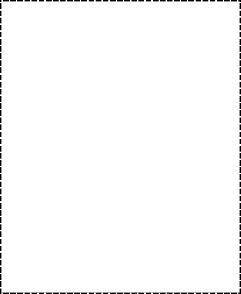 Settore Servizi Tecnici Comune di San Secondo P.seFax 0521 872757PEC protocollo@postacert.comune.san-secondo-parmense.pr.itOggetto: Richiesta di autorizzazione alla manomissione di spazi ed aree pubbliche o assoggettate a pubblico passaggio in sanatoria. sottoscritt (indicare il nome e cognome della persona fisica, o del rappresentante  della società o associazione) ________________________ in qualità di (indicare la sua qualifica) ________________________ del ________________________   in ________________________ C.A.P. ________________________ ________________________ n. ________________________C.F. ________________________	P.IVA ________________________C H I E D E(Ai sensi del Regolamento adottato con deliberazione di Consiglio Comunale n. -- del --/--/----)l’autorizzazione in sanatoria a seguito dell’effettuazione dei lavori di scavo su aree pubbliche o assoggettate a pubblico transito comunicati  con  nota del________________________ assunta al protocollo del  Comune in   data  ________________________   al   n.________________________,    fornendo le seguenti  indicazionied allegando alla presente:documentazione fotografica prima e dopo l’intervento;dichiarazione di regolare esecuzione dei lavori;________________________, lì . ________________________Il  Richiedente ________________________Si allega copia fotostatica del documento di IdentitàRichiesta in sanatoria all’Ufficio tributi per l’applicazione della TOSAPCalcolo eventuale costo  ripristino definitivo  	Il sottoscritto ing. Clara Caroli in qualità si Responsabile del Procedimento:Avvisato il richiedente in data 	per i pagamenti della Tassa di occupazione suolo pubblico e importo della fidejussione.Rilasciapermesso di intervento su spazi ed aree pubbliche, o assoggettate a pubblico transito in sanatoriaAutorizzazione in sanatoria n. .............................. di prot. (in uscita) in data ........................................Il responsabile del procedimento                      Ing. Clara CaroliUbicazione scavo________________________via________________________Durata dei lavori________________________area interessata dall’occupazione, dal civico al civico, (lunghezza x larghezza)mq________________________Dimensioni scavo eseguito (lunghezza xlarghezza x altezza)________________________